Planificación NT2Educadora: Fátima Aillón InzunzaÁmbito: Relación con el Medio Natural y Cultural.Núcleo: Relaciones lógico matemática y cuantificación Eje: Razonamiento lógico matemáticoAprendizaje Esperado:Identificar los atributos estables y variables de sencillos patrones al reproducir secuencias de tres elementos y secuencias de un elemento que varía en más de una característica. (6)Aprendizaje Esperado Específico:Identificar los atributos estables y variables de sencillos patrones al reproducir secuencia de dos elementos diferentes. Experiencia de Aprendizaje 1:Inicio: Se invita a niños y niñas a sentarse frente a pizarra donde se ubican 3 palabras escritas al centro de ella, estas son: secuencia, estable y variable, y pegadas con pegote  de forma desordenada, al lado  izquierdo 3 tarjetas con el significado de cada una de ellas,(contenido tratado anteriormente en incremento de vocabulario) tarjeta 1: Algo que se mantiene siempre igual, no cambia, tarjeta 2: Algo que se repite siempre de la misma forma, tarjeta 3: Algo que cambia, las cuales ellos deben ubicar debajo de las palabras señaladas anteriormente. Luego se les invita a formar una secuencia cuyo patrón será: mujer – hombre, se verbaliza, se  realizan preguntas como: ¿Quién viene después de…….? ¿Qué pasaría si yo ubico a…… después de…..? Una vez  realizada esta actividad, se les indica que tendrán que resolver problemas  matemáticos trabajando con patrones y  reproduciendo secuencias.Desarrollo: Se les invita a trabajar en parejas y se les presenta material ubicado en las mesas, en algunas se ubican cubos multiencajes de diferentes colores, en otras la familia lógica. Se les señala que los niños y niñas que eligieron los cubos para trabajar deben formar secuencias con un patrón de 2 colores, y los que eligieron la familia lógica, deben formar secuencia con un patrón que tenga 2 integrantes de la familia (antes deben haber nombrado cada uno de los miembros de la familia, mostrándolos, para asegurar que los identifican). Educadora guía con preguntas como: ¿Cuál es la secuencia que formarán? ¿Cuál es el patrón? ¿Cuantos colores tiene el patrón elegido? ¿Cuáles son? ¿Cuál va primero? ¿Qué sigue?, ¿Qué pasaría si yo ubico este color…… después de….? ¿Se mantendría estable o variable la secuencia? ¿Por qué? lo, mismo en mesa de familia lógica, se debe ir reforzando el trabajo colaborativo y el respeto a la opinión del otro y ritmo del otro, dejar que los niños y niñas se expresen, dar los tiempos necesarios, guiando a identificar los atributos estables y variables del patrón dado al reproducir la  secuencia. Cierre: Se les invita al círculo de conversación para recordar lo realizado durante la clase, verbalizando, lo que hicieron, como lo hicieron, que fue lo que más les agradó, que fue lo que más se les dificultó o costó realizar, que fue lo más fácil, se les indica que seguirán trabajando con patrones, el día de mañana.Experiencia de Aprendizaje 2:Inicio: Se invita a niños y niñas a realizar la siguiente secuencia rítmica utilizando panderos: 1 golpe, 2 golpes juntos, (pan – pan, pan) se pide repetir,  se pregunta: ¿cuál es la secuencia que seguimos con el pandero? Se verbaliza: 1 golpe, 2 golpes juntos. 1 golpe… se pregunta ¿Cómo continúa la secuencia?, posteriormente se cambia la secuencia: 2 golpes, 2 golpes, (pan, pan – pan, pan), se repite varias veces y se pregunta: ¿cuál es la secuencia que seguimos con el pandero ahora? ¿Es semejante o diferente a la secuencia anterior? ¿Qué cambió?, se da el tiempo necesario para que todos los niños – as se expresen,  se les indica que tendrán que resolver problemas  matemáticos trabajando con patrones y  reproduciendo secuencias.Desarrollo: Se divide el curso en 2 equipos y se les motiva para trabajar en forma colaborativa, ayudándose unos a otros para conseguir  resolver el problema presentado, se les indica que trabajaran en 2 estaciones de aprendizaje: Roja y Azul. Todos los niños – as deben pasar por ambas estaciones.Estación Roja, trabajará con patrones siguiendo  secuencia de movimientos con el cuerpo: camino 1,2,3, salto - camino 1,2,3, salto, se les pide que verbalicen la secuencia, se repite varias veces  y se pregunta: ¿Cuál es la secuencia que estamos trabajando?, ¿Cuántos pasos camino? ¿Qué sigue?, ¿Qué pasaría si  …… después de…..? ¿Se mantendría estable o variable la secuencia? ¿Por qué? Luego trabajan otra secuencia: camino 1,2, al suelo - camino 1,2, al suelo, ¿cuál es la secuencia que seguimos  ahora? ¿Se mantuvo estable o vario? ¿Qué cambió? Permitiendo con esto que reconozcan los atributos estables y variables del patrón al reproducir la secuencia.Estación Azul,  trabajará con patrones siguiendo  la siguiente secuencia con Cuerpos geométricos: cubo – cilindro, cubo – cilindro se les pide que verbalicen la secuencia, se repite varias veces  y se pregunta: ¿Cuál es la secuencia que estamos trabajando?, ¿Cuántos cuerpos geométricos hay en la secuencia?  ¿Cuál va primero? ¿Qué sigue?, se modifica secuencia:   cubo - esfera, ¿cuál es la secuencia que seguimos  ahora? ¿Es semejante o diferente a la secuencia anterior? ¿Qué cambió? Permitiendo con esto que reconozcan los atributos estables y variables del patrón al reproducir la secuencia.Cierre: Se les invita al círculo de conversación para recordar lo realizado durante la clase, verbalizando, lo que hicieron, como lo hicieron, que fue lo que más les agradó, que fue lo que más se les dificultó o costó realizar, que fue lo más fácil.Trabajo con la familia: Se trabaja con los Padres y Apoderados, aspectos de atributos estables y variables – patrones, en reunión y la forma como ellos pueden reforzar en casa, explicándoles además, la importancia del trabajo con patrones para el aprendizaje posterior.Como una forma de evaluar, se pueden  aplicar las siguientes fichas evaluativas: Se les invita al último desafío,  cada uno-a debe responder ficha de trabajo, Posteriormente se revisa en forma grupal en papelógrafo preparado con figuras tamaño grande.Ficha Evaluativa 1:Completa la secuencia, marcando con una X el elemento que continúa el patrón.Imágenes de Google imágenesCompleta la secuencia, marcando con una X el elemento que continúa el patrón.Imágenes de Google imágenesCompleta la secuencia, marcando con una X el elemento que continúa el patrón.Imágenes de Google imágenes                                                                                                              Educadora: Fátima Aillón InzunzaFicha Evaluativa 2:Observa la figura de cada fila, luego crea una secuencia de 2 figuras, pegando las figuras recortadas.Imágenes de Google imágenes                                                                                                                  Educadora: Fátima Aillón Inzunza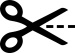 Imágenes de Google imágenesRúbrica Ficha Evaluativa 1:Rúbrica Ficha Evaluativa 2:Escribo mi nombre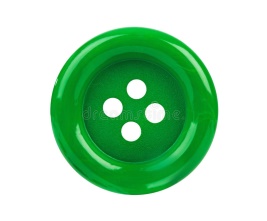 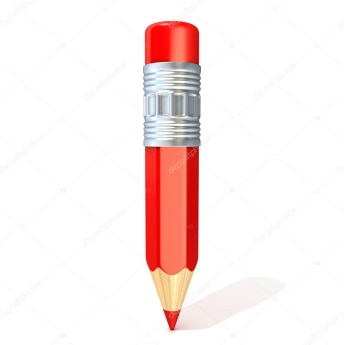 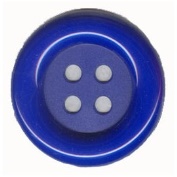 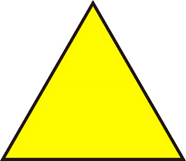 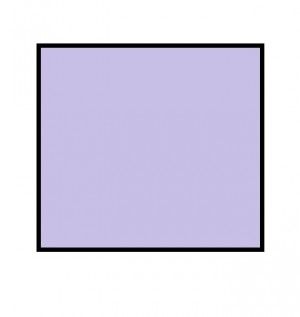 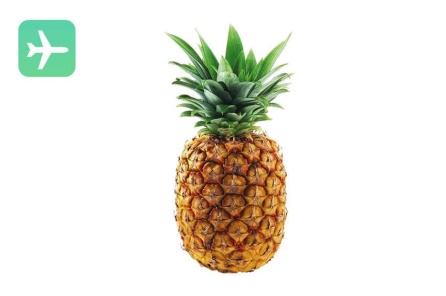 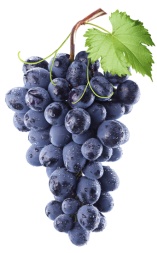 Escribo mi nombre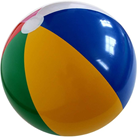 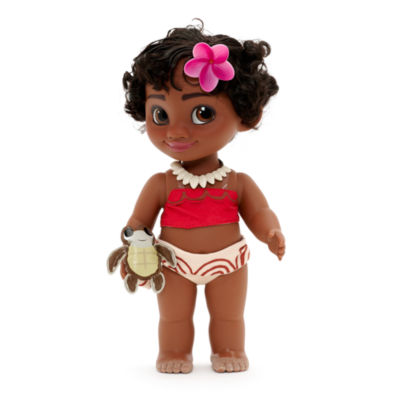 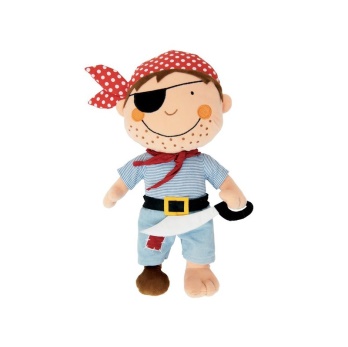 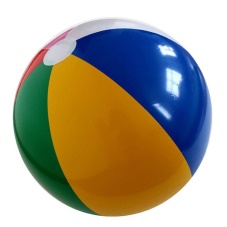 PuntajeIndicador0No completa las secuencias que se presentan, marcando el elemento que continúa el patrón1Completa una de las secuencias que se presentan, marcando el elemento que continúa el patrón.2Completa dos de las secuencias que se presentan, marcando el elemento que continúa el patrón.3Completa las tres secuencias que se presentan, marcando el elemento que continúa el patrón.PuntajeIndicador0No crea una secuencia, pegando las figuras formando un  patrón1Crea una secuencia, pegando 2 figuras que forman un patrón.2Crea dos secuencias, pegando 2 figuras que forman un patrón.3Crea las tres secuencias, pegando 2 figuras que forman un patrón.